проект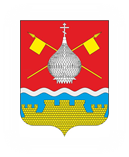 РОССИЙСКАЯ ФЕДЕРАЦИЯРОСТОВСКАЯ ОБЛАСТЬАДМИНИСТРАЦИЯ КРАСНОЯРСКОГО СЕЛЬСКОГО ПОСЕЛЕНИЯ ПОСТАНОВЛЕНИЕ                       00.10.2023					№00     		                ст. Красноярская«Об отчете об исполнении бюджета Красноярского сельского поселения Цимлянского района за 9 месяцев 2023 года»В соответствии со ст. 2642 Бюджетного кодекса Российской Федерации, статьей 43 Решения Собрания депутатов Красноярского сельского поселения от 31.07.2014 №67 «Об утверждении Положения о бюджетном процессе в Красноярском сельском поселении», Администрация Красноярского сельского поселения ПОСТАНОВЛЯЕТ:             1. Утвердить отчет об исполнении бюджета Красноярского сельского поселения за 9 месяцев 2023 года по доходам в сумме 16969,6 тыс. руб., по расходам в сумме 14487,3 тыс. руб., с превышением доходов над расходами (профицит бюджета сельского поселения) в сумме 2482,3 тыс. руб.Определить, что держателем оригинала отчета об исполнении бюджета Красноярского сельского поселения Цимлянского района за 9 месяцев 2023 года является Администрации Красноярского сельского поселения.2. В целях информирования населения поселения обнародовать сведения о ходе исполнения бюджета Красноярского сельского поселения за 9 месяцев 2023 года, согласно приложению к настоящему постановлению.3. Направить настоящее постановление в Собрание депутатов Красноярского сельского поселения.4. Постановление вступает в силу с момента его подписания.5. Контроль за выполнением постановления возложить на заведующего отделом экономики и финансов. Глава Администрации  Красноярского сельского поселения                                                     Е.А. Плутенко                                                                        Постановление вносит       отдел экономики и финансов                                                                                           Приложение                                                                          к постановлению АдминистрацииКрасноярского сельского поселения №00 от 00.10.2023  СВЕДЕНИЯо ходе исполнения бюджета Красноярского сельского поселения за 9 месяцев 2023 года.    	Исполнение бюджета Красноярского сельского поселения (далее бюджета – сельского поселения) за 9 месяцев 2023 года составило по доходам в сумме 16969.6 тыс. рублей или 81.2 процентов к годовому плану, по расходам в сумме 14487.3 тыс. рублей или 65.3 процентов к годовому плану.     	Профицит по итогам 9 месяцев 2023 года составил 2482.3 тыс. рублей. 	Информация об исполнении бюджета Красноярского сельского поселения за 9 месяцев 2023 года прилагается (Приложение № 1 к данному приложению).    	По сравнению с аналогичным периодом 2022 года произошло увеличение поступления по доходам бюджета сельского поселения на 2763.6 тыс. рублей или на 19.5 процентов.    	Налоговые и неналоговые доходы бюджета Красноярского сельского поселения исполнены в сумме 6460,9 тысяч рублей или 86,3 процентов к годовым плановым назначениям. Данный показатель выше уровня аналогичного периода 2022 года на 1725,0 тыс. рублей или на 36,4 процентов, в основном за счет поступлений в 2023 году средств единого сельскохозяйственного налога.   	Наибольший удельный вес в поступлении занимает:   -  налог на  доходы  физических лиц – 2344,1 тысяч рублей или 36,3 процентов;  - единый сельскохозяйственный налог – 3241,8 тысяч рублей или 50,2 процента.         Объем безвозмездных поступлений в бюджет сельского поселения за 9 месяцев 2023 года составил 10 508,7 тысяч рублей или 78,4 процентов от плановых назначений, в том числе:        - дотация на выравнивание уровня бюджетной обеспеченности – 9811,3 тыс. рублей;	- дотация на поддержку мер по сбалансированности бюджета – 404,1 тыс. рублей;       - субвенции из Фонда компенсаций на осуществление первичного воинского учета на территориях, где отсутствуют военные комиссариаты – 175,4 тысяч рублей;        - субвенции местным бюджетам на выполнение передаваемых полномочий субъектов Российской Федерации – 0,2 тысяч рублей;	- межбюджетные трансферты – 117,7 тысяч рублей.Основные направления расходов бюджета сельского поселения в 9 месяцев 2023 года:   - общегосударственные вопросы – исполнено 5482,1 тысяч рублей или 66,4 процентов от годового плана;    - национальная оборона – исполнено 175,4 тысяч рублей или 59,6 процентов от годового плана;    - национальная безопасность и правоохранительная деятельность – исполнено 294,0 тысяч рублей или 95,1 процентов от годового плана;     - национальная экономика - исполнено 0,0 тысяч рублей или 0,0 процентов от годового плана;    - жилищно-коммунальное хозяйство – исполнено 2794,0 тысячи рублей или 53,4 процентов от годового плана;    - охрана окружающей среды – исполнено 73,6 тысяч рублей или 73,6 процентов от годового плана;    - образование – исполнено 23,0 тысяч рублей или 57,5 процентов от годового плана;    - культура и кинематография – исполнено 5344,8 тысяч рублей или 70,8 процентов от годового плана;    - социальная политика – исполнено 294,4 тысяч рублей или 74,8 процентов от годового плана;    - физическая культура и спорт – исполнено 5,2 тысяч рублей или 26,0 процентов от годового плана. 	 На реализацию муниципальных программ из бюджета сельского поселение направлено 13021,7 тыс. рублей, исполнено за 9 месяцев 2023 года 8346,3 тыс. рублей, что составляет от общей суммы расходов 64,1 процентов.  	Сведения о численности и денежном содержании муниципальных служащих Красноярского сельского поселения и работников муниципального учреждения культуры сельского поселения за 9 месяцев 2023 года прилагается (Приложение №2 к данному приложению)Отчет об использовании бюджетных ассигнований резервного фонда Администрации Красноярского сельского поселения за 9 месяцев 2023 года прилагается (Приложение№3 к данному приложению)Просроченная кредиторская задолженность по состоянию на 1 октября 2023 года отсутствует.    Заведующий отделом экономики и финансов                                       Е.В. Гамова                                                        Приложение №1                                                                                                 к Сведениям о ходеисполнения бюджета Красноярского сельского поселения ИНФОРМАЦИЯоб исполнении бюджета Красноярского сельского поселенияза 9 месяцев 2023 года                                                                                                                     (тыс. рублей)Заведующий отделом экономики и финансов                                       Е.В. ГамоваПриложение № 2к Сведениям о ходе исполнениябюджета Красноярского сельского поселенияза 9 месяцев 2023 годаСВЕДЕНИЯо численности и денежном содержании муниципальных служащих Красноярского сельского поселения и работников муниципального учреждения Красноярского сельского поселения за 9 месяцев 2023 годаЗаведующий отделом экономики и финансов                                       Е.В. ГамоваПриложение №3 к Сведениям о ходе исполнения бюджетаКрасноярского сельского поселенияза 9 месяцев 2023 годаОтчет об использовании бюджетных ассигнований резервного фонда Администрации Красноярского сельского поселения за 9 месяцев 2023 года                                                                                                                      (тыс. рублей)      Заведующий отделом экономики и финансов                                     Е.В. ГамоваНаименование статьи доходовУтвержденные бюджетные назначения на годИсполнениеНаименование статьи доходовУтвержденные бюджетные назначения на годИсполнение123ДОХОДЫНАЛОГОВЫЕ И НЕНАЛОГОВЫЕ ДОХОДЫ7 487.26 460.9НАЛОГИ НА ПРИБЫЛЬ, ДОХОДЫ1 979.02 344.1Налог на доходы физических лиц1 979.02 344.1НАЛОГИ НА СОВОКУПНЫЙ ДОХОД3 200.03 241.8Единый сельскохозяйственный налог3 200.03 241.8НАЛОГИ НА ИМУЩЕСТВО2 055.0611.8Налог на имущество физических лиц423.050.8Земельный налог1 632.1561.0ГОСУДАРСТВЕННАЯ ПОШЛИНА14.75.7Государственная пошлина за совершение нотариальных действий (за исключением действий, совершаемых консульскими учреждениями Российской Федерации)14.75.7ДОХОДЫ ОТ ИСПОЛЬЗОВАНИЯ ИМУЩЕСТВА, НАХОДЯЩЕГОСЯ В ГОСУДАРСТВЕННОЙ И МУНИЦИПАЛЬНОЙ СОБСТВЕННОСТИ32.932.9Доходы от сдачи в аренду имущества, составляющего казну сельских поселений (за исключением земельных участков)32.932.9ДОХОДЫ ОТ ОКАЗАНИЯ ПЛАТНЫХ УСЛУГ И КОМПЕНСАЦИИ ЗАТРАТ ГОСУДАРСТВА23.116.4Доходы, поступающие в порядке возмещения расходов, понесенных в связи с эксплуатацией имущества сельских поселений23.116.4ДОХОДЫ ОТ ПРОДАЖИ МАТЕРИАЛЬНЫХ И НЕМАТЕРИАЛЬНЫХ АКТИВОВ176.343.7Доходы от реализации иного имущества, находящегося в собственности сельских поселений (за исключением имущества муниципальных бюджетных и автономных учреждений, а также имущества муниципальных унитарных предприятий, в том числе казенных), в части реализации основных средств по указанному имуществу134.21.6Доходы от продажи земельных участков, находящихся в собственности сельских поселений (за исключением земельных участков муниципальных бюджетных и автономных учреждений)42.142.1ШТРАФЫ, САНКЦИИ, ВОЗМЕЩЕНИЯ УЩЕРБА6.25.0Денежные взыскания (штрафы), установленные законами субъектов Российской Федерации за несоблюдение муниципальных правовых актов6.25.0ПРОЧИЕ НЕНАЛОГОВЫЕ ДОХОДЫ0.0159.5Прочие неналоговые доходы бюджетов сельских поселений0,01.9Инициативные платежи, зачисляемые в бюджеты сельских поселений0.0157.6БЕЗВОЗМЕЗДНЫЕ ПОСТУПЛЕНИЯ13 403.010 508.7БЕЗВОЗМЕЗДНЫЕ ПОСТУПЛЕНИЯ ОТ ДРУГИХ БЮДЖЕТОВ БЮДЖЕТНОЙ СИСТЕМЫ РОССИЙСКОЙ ФЕДЕРАЦИИ13 403.010508.7Дотации бюджетам бюджетной системы Российской Федерации12 958,610215.4Дотации бюджетам сельских поселений на выравнивание бюджетной обеспеченности12 419,49811.3Дотации бюджетам на поддержку мер по обеспечению сбалансированности бюджетов539.2404.1Субвенции бюджетам бюджетной системы Российской Федерации294,2175.6Субвенции бюджетам сельских поселений на осуществление первичного воинского учета на территориях, где отсутствуют военные комиссариаты294.0175.4Субвенции бюджетам сельских поселений                                       на выполнение передаваемых полномочий субъектов Российской Федерации0,20,2Иные межбюджетные трансферты150.2117.7Межбюджетные трансферты, передаваемые бюджетам сельских поселений из бюджетов муниципальных районов37.227.9Прочие межбюджетные трансферты, передаваемые бюджетам сельских поселений113.089.8ИТОГО ДОХОДОВ20 890.216 969.6РАСХОДЫОБЩЕСТВЕННЫЕ ВОПРОСЫ8 260.45 482.1Функционирование Правительства Российской Федерации, высших исполнительных органов власти субъектов Российской Федерации, местных администраций7 913.45 187.6Резервные фонды17.30,0Другие общественные вопросы329.7294.5НАЦИОНАЛЬНАЯ ОБОРОНА294,0175.4Мобилизационная и вневойсковая подготовка294,0175.4НАЦИОНАЛЬНАЯ БЕЗОПАСНОСТЬ ПРАВООХРАНИТЕЛЬНАЯ ДЕЯТЕЛЬНОСТЬ309,0294.8Защита населения и территории от чрезвычайных ситуаций природного и техногенного характера, гражданская оборона309,0294.8НАЦИОНАЛЬНАЯ ЭКОНОМИКА2,00,0Другие вопросы в области национальной экономики2,00,0ЖИЛИЩНО-КОММУНАЛЬНОЕ ХОЗЯЙСТВО5 235.82 794.0Коммунальное хозяйство18.90,5Благоустройство5 216.92 793.5ОХРАНА ОКРУЖАЮЩЕЙ СРЕДЫ100,073,6Другие вопросы в области охраны окружающей среды100,073,6ОБРАЗОВАНИЕ40.023,0Профессиональная подготовка, переподготовка и повышение квалификации40.023,0КУЛЬТУРА И КИНЕМАТОГРАФИЯ7 546.35 344.8Культура7 546.35 344.8СОЦИАЛЬНАЯ ПОЛИТИКА393,6294.4Пенсионное обеспечение393,6294.4ФИЗИЧЕСКАЯ КУЛЬТУРА И СПОРТ20,05,2Физическая культура20,05,2ИТОГО РАСХОДОВ22 201.114 487.3ДЕФИЦИТ (-), ПРОФИЦИТ (+)-1310.92 482.3Источники финансирования дефицитов бюджетов, всего1310.9-2 482.3ИСТОЧНИКИ ВНУТРЕННЕГО ФИНАНСИРОВАНИЯ ДЕФИЦИОВ БЮДЖЕТОВ1310.9- 2 482.3Изменения остатков средств1310.9- 2482.3№п/пНаименование учрежденияКоличество (чел.)Расходы на денежное содержание (тыс. рублей)12341.Администрация Красноярского сельского поселения82912.02.Муниципальное бюджетное учреждение культуры113382,5Итого196294.5Раздел,подраз-делНаименование2023 год2023 год2023 годРаздел,подраз-делНаименованиеПланКассовое исполнение за 9 месяцев 2023 г.%испол-нения0111Резервный фонд на2023 год, из них выделено:50.032,765,4Распоряжению Администрации Красноярского сельского поселения от 20.02.2023 №13Распоряжению Администрации Красноярского сельского поселения от 20.02.2023 №13Распоряжению Администрации Красноярского сельского поселения от 20.02.2023 №13Распоряжению Администрации Красноярского сельского поселения от 20.02.2023 №13Распоряжению Администрации Красноярского сельского поселения от 20.02.2023 №130113Изготовление баннера к 23 февраля2,42,395,8Распоряжению Администрации Красноярского сельского поселения от 22.02.2023 №15Распоряжению Администрации Красноярского сельского поселения от 22.02.2023 №15Распоряжению Администрации Красноярского сельского поселения от 22.02.2023 №15Распоряжению Администрации Красноярского сельского поселения от 22.02.2023 №15Распоряжению Администрации Красноярского сельского поселения от 22.02.2023 №150113Приобретение цветов на возложение на памятнике «Скобящая мать»2,02,0100,0Распоряжению Администрации Красноярского сельского поселения от 27.02.2023 №17Распоряжению Администрации Красноярского сельского поселения от 27.02.2023 №17Распоряжению Администрации Красноярского сельского поселения от 27.02.2023 №17Распоряжению Администрации Красноярского сельского поселения от 27.02.2023 №17Распоряжению Администрации Красноярского сельского поселения от 27.02.2023 №170113Приобретение цветов для проведения праздника Дня защитника Отечества1,31,3100,0Распоряжению Администрации Красноярского сельского поселения от 06.03.2023 №20Распоряжению Администрации Красноярского сельского поселения от 06.03.2023 №20Распоряжению Администрации Красноярского сельского поселения от 06.03.2023 №20Распоряжению Администрации Красноярского сельского поселения от 06.03.2023 №20Распоряжению Администрации Красноярского сельского поселения от 06.03.2023 №200113Для поздравление мам и жен Мобилизованных лиц с 8 марта8,98,9100,0Распоряжению Администрации Красноярского сельского поселения от 24.03.2023 №29Распоряжению Администрации Красноярского сельского поселения от 24.03.2023 №29Распоряжению Администрации Красноярского сельского поселения от 24.03.2023 №29Распоряжению Администрации Красноярского сельского поселения от 24.03.2023 №29Распоряжению Администрации Красноярского сельского поселения от 24.03.2023 №290113На приобретение цветов для работников МБУК ЦР КСП «ЦДК» в честь профессионального праздника Дня работника культуры3,33,3100,0Распоряжению Администрации Красноярского сельского поселения от 03.05.2023 №43Распоряжению Администрации Красноярского сельского поселения от 03.05.2023 №43Распоряжению Администрации Красноярского сельского поселения от 03.05.2023 №43Распоряжению Администрации Красноярского сельского поселения от 03.05.2023 №43Распоряжению Администрации Красноярского сельского поселения от 03.05.2023 №430113На приобретение цветов для поздравления тружеников тыла ВОВ ко Дню Победы2.62.6100,0Распоряжению Администрации Красноярского сельского поселения от 10.07.2023 №61Распоряжению Администрации Красноярского сельского поселения от 10.07.2023 №61Распоряжению Администрации Красноярского сельского поселения от 10.07.2023 №61Распоряжению Администрации Красноярского сельского поселения от 10.07.2023 №61Распоряжению Администрации Красноярского сельского поселения от 10.07.2023 №610113Приобретение цветов и фоторамок для проведения праздника «Дня семьи, любви и верности»4.74.7100.0Распоряжению Администрации Красноярского сельского поселения от 03.08.2023 №66Распоряжению Администрации Красноярского сельского поселения от 03.08.2023 №66Распоряжению Администрации Красноярского сельского поселения от 03.08.2023 №66Распоряжению Администрации Красноярского сельского поселения от 03.08.2023 №66Распоряжению Администрации Красноярского сельского поселения от 03.08.2023 №660113Оказании материальной помощи Мустафину Александру Васильевичу (пожар)3,03,0100,0Распоряжению Администрации Красноярского сельского поселения от 17.08.2023 №70Распоряжению Администрации Красноярского сельского поселения от 17.08.2023 №70Распоряжению Администрации Красноярского сельского поселения от 17.08.2023 №70Распоряжению Администрации Красноярского сельского поселения от 17.08.2023 №70Распоряжению Администрации Красноярского сельского поселения от 17.08.2023 №700113Приобретение сувениров для проведения праздника День станицы Красноярской2,42,4100,0Распоряжению Администрации Красноярского сельского поселения от 31.08.2023 №71Распоряжению Администрации Красноярского сельского поселения от 31.08.2023 №71Распоряжению Администрации Красноярского сельского поселения от 31.08.2023 №71Распоряжению Администрации Красноярского сельского поселения от 31.08.2023 №71Распоряжению Администрации Красноярского сельского поселения от 31.08.2023 №710113Приобретение сувениров для проведения праздника День поселка Дубравный2,22,2100,0